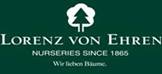 Заявка на участие в профессиональном симпозиуме и практическом семинаре «Зеленый климат города»05-08.09 2017 года, питомник Лоренц фон Эрен, Гамбург(просим выслать заполненный формуляр не позднее 01.08.2017) Прошу зарегистрировать меня как участника симпозиума_____________________________________                                                     ______________________________________ Населенный пункт, дата                                                                                                                             Подпись, печать Фамилия и имя участника (на русском языке)Фамилия и имя участника (как в загран.паспорте)* Название компании Адрес компании ТелефонМоб.телефон для связи в Германии во время симпозиума Эл.почта Предпочтительный номер в отеле Предпочтительный номер в отеле Предпочтительный номер в отелеОдноместный – ⎕стоимость участия 650 евро           Одноместный – ⎕стоимость участия 650 евро           Двухместный – ⎕стоимость участия 550 евро 